2015年执业中药师真题《中药学专业知识二》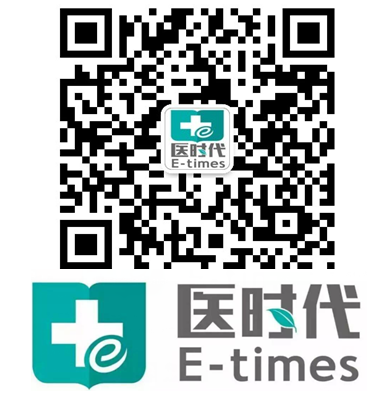 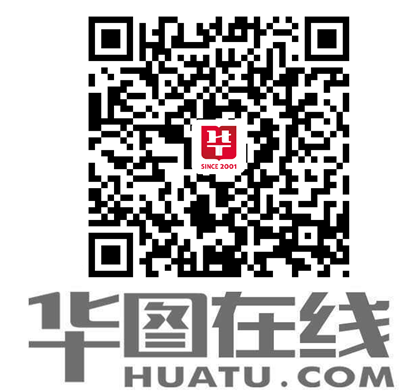 一、最佳选择题（共40分，每题一分，每题的备选项中，只有一个最符合题意）1.桑叶除能散风热外，又能AA.凉血止血湿B.效肺止咳C.利咽透疹D.清热解毒E.解肌透热上能清热润肺，中能清胃生津，下能滋阴降火，治实热虚热均可选用的药CA.芦根B.栀子C.知母D.石膏E.竹叶3.男，40岁，患有热结便秘，兼肝经实火，宜选用的药是BA.龙胆B.芦荟C.芒硝D.番泻叶E.青箱子4.木瓜的主治病症是BA.湿疹瘙痒B.吐泻转筋C.胃阴虚症D.风湿热病E.跌打损伤5.既能燥湿健脾又祛风的药物是AA.苍术B.厚朴C.白术D.砂仁E.防风6.泽泻的药效是CA.利水渗湿，止痒B.利水渗湿，杀虫C.利水渗湿，温热D.利水渗湿，安神E.利水渗湿，健脾7.附子与干姜配伍后除温助皮阳外，有善DA.温肺化痰B.回阳救逆C.温肾助阳D.散寒通脉E.降逆止呕8.川楝子的主治病症是AA.肝郁胁痛兼热B.肝郁胁痛兼寒C.肝郁胁痛兼食积D.肝郁胁痛兼淤血E.肝郁胁痛兼痰饮9.莱菔子的主治病症是DA.食积兼脾虚B.食积兼淤血C.食积兼遭虫积D.食积兼气滞E.食积兼遭尿10.贯众病症不包括EA.痄腮B.风热感冒C.寄生虫病D.血热出血E.水火烫伤11.白茅橙除去利尿通淋外，又能BA.化瘀止血B.凉血止血C.温经止血D.收敛止血E.益气摄血12.某医师治疗产后淤阻腹痛，伴小便不利，常选用牛黄，是因其能CA.活血止血B.活血，凉血C.活血，利尿D.活血，行气E.活血，通便13.善治寒饮咳喘、悬饮胁痛的药是AA.芥子B.白前C.前胡D.白附子E.旋覆花14.远志除消散痈肿外，又能DA.定惊，安神B.解郁，安神C.解郁，安神D.祛痰，安神E.祛痰，安神15.全蝎研磨内服，成人每次的用量是AA.0.6～1gB.1.5g～2gC.2.5～4gD.4.5～6.0gE.6.5～10g16.石菖蒲的主治病症是EA.热闭神婚B.气厥神昏C.亡阳神昏D.气脱神昏E.痰湿蒙蔽心窍之神昏17.白芍不具有的功效是CA.养血调经B.柔肝止痛C.养心安神D.平，肝阳E.敛阴止汗18.乌梅的主治病症是DA.外感咳嗽B.湿热泻痢C.瘀阻出血D.蛔厥腹痛E.积滞腹痛19.常山与雄黄共同功效是BA.杀虫B.截疟C.燥湿祛痰D.涌吐痰盂E.补火助阳20.马钱子的功效是EA.祛风止痛B.破气止痛C.软坚散结D.化痰散结E.消肿散结21.感冒清热颗粒除疏风散寒外吗，又能AA.解表清热B.解热止痛C.清热解毒D.清宣肺热E.宣肺止咳22.六一散的功能是CA.芳香化B.和中消食C.消暑利湿D.辟瘟解毒E.健脾祛暑23.某男30岁，高热后，大便秘结，兼见口渴咽干，口唇干燥，舌红少津，宜选BA.舟车丸B.增液口服液C.当归龙荟丸D.九制大黄丸E.通便灵胶囊24.某男，35岁，因肝脏湿热而导致头昏目赤，耳鸣，耳肿疼痛，胁痛口苦，尿赤涩痛，宜选用的成药是DA.黄连上清丸B.一清颗粒C.牛黄解毒丸D.龙胆泻肝丸E.牛黄至宝丸25.某女，63岁，患胃病多年，症见脘腹疼痛，喜温喜按，噪杂吞酸，食少，脾胃虚寒，宜选用的成药是EA.良附丸B.香砂养胃丸C.香砂平胃丸D.附子理中丸E.小建中合剂26.二除丸的药物组成DA.陈皮半夏茯神甘草B.陈皮厚朴茯苓甘草C.陈皮半夏苦杏仁甘草D.陈皮半夏茯苓甘草E.化橘红甘草茯苓甘草27.咳嗽属于外感风热者，宜选用的成药是AA.急支糖浆B.小青龙合剂C.养阴清肺膏D.苏子降气丸E.蛇胆川贝散28.平素体虚又感风邪，症见自汗恶风，面色咣白，医师处以玉屏风胶囊，作用是BA.益气解表发汗B.益气固表止汗C.益气敛汗固脱D.益气回阳敛汗E.益气养阴止汗29.六味地黄丸的功能是DA.滋阴降火B.滋阴养气C.滋阴养心D.滋阴养胃E.滋阴养肺30.朱砂安神丸的主治是EA.阴虚血少所致的心神不安B.心神虚寒所致的心神不安C.心阴不足所致的心神不安D.情志不畅，肝气郁结所致的心悸不安E.心火亢盛，心血不足所致的心悸不安31.某男，45岁，时发胃脘胀痛，窜及两胁，得暖气或矢气则舒，情绪易怒，郁闷食少，排便不畅，苔薄白，脉弦，医师诊断为气滞型胃脘痛，宜选用的DA.连翘丸B.四逆散C.左金丸D.胃苏颗粒E.木香顺气丸32.某女，60岁，患冠心病，心绞痛数年，症见胸闷，心悸头晕，颈项疼痛，症属气滞血瘀，宜选用的成要是BA.清栓胶囊B.心可舒胶囊C.益气舒胶囊D.诸通康胶囊E.冠心苏合滴丸33.上清丸除醒目安神外，又能DA.疏风止痛B.疏风活血C.平肝熄风D.平肝清阳E.养血息风34.某女18岁，一周前突发黄疸，症见面目悉黄，胃胁胀痛，悉心呕吐，小便黄，症属肝胆湿热，宜选用的成药是EA.香连丸B.排石颗粒C.消炎利胆片D.沉香化胆丸E.茵栀黄口服液35.仙灵骨除去壮骨外，又能DA.通络利湿B.祛风活络C.散风止痛D.活血通络E.化痰除湿36.牛黄醒消丸注意事项的表述，正确的是DA.热毒疮疡慎用B.可以长期使用C.孕妇可酌情使用D.痔疮阴证者禁用E.只可外用不可内服37.益母草颗粒的功效是BA.活血止血B.活血调经C.活血行气D.活血散寒E.破血消痰38.小儿泻立停颗粒的主治是CA.脾虚泄泻B.食积泄泻C.湿热泄泻D.寒湿泄泻E.五更灌泻39.明目地黄丸的主治是EA.风热上攻所致的目赤肿痛B.肝郁血虚所致的目珠夜痛C.气阴两虚所致的食物昏花D.肝肾阴虚所致的事物模糊E.肝血不足所致的清盲雀目40.六味地黄丸止痛除外，又兼顾CA.清热解毒，开音B.清热解毒，效疮C.清热解毒，消肿利咽D.清热利咽，生津润燥E.清热滋阴，祛痰利咽二、配伍选择题（共60题，每题1分，题目分为若干组，每组题目对应同一组备选项，备选项可重复选用，每题只有1个备选项最符合题意）【41～43】A.散风B.凉血C.祛痰D.疏肝E.敛肺41.射干除清热利咽外，又能C42.木蝴蝶除清热利咽外，又能D43.板蓝根除清热利咽外，又能B【44～45】湿热泻痢B.肺热咳嗽C.疟疾寒热D.肝火目赤E.内热消渴青蒿的主治病证是C胡黄连的主治病证是A【46～48】青风藤B.臭梧桐C.雷公藤D.防己E.五加皮46.性寒，善治风湿热痹的药是D47.性温，善治肝肾不足之腰膝酸软的药是E48.性凉，善治风湿顽痹，腰带疮及麻风的药是C【49～50】冬葵子B.地肤子C.海金沙D.灯心草E.广金钱草49.性寒，既利尿通淋，又祛风止痒的药是B50.性凉，既利尿通淋，又清热除湿、退黄的药是E【51～52】杀虫止痒B.温经止血C.温中降逆D.杀虫消积E.温肺化软丁香除温肾助阳外，又能C花椒除温中止痛外，又能A【53～54】木香香附C.沉香D.佛手E.荔枝核某女，28岁，咳嗽一周，症见痰多色白，胸闷胁痛，证属痰浊阻肺、肝郁气滞，治当化痰，疏肝理气，宜选用的药是：D某男，70岁，久患喘息，症见动则喘息加重，畏寒足冷，证属下元虚冷，肾不纳气，治当温肾纳气，宜选用的药是：C【55～56】血热尿血B.肺痨咯血C.虚寒便血D.湿热便血E.气虚崩漏小蓟的主治病证是A炮姜的主治病证是C【57～59】疏肝解郁B.破血行气C.解蛇虫毒D.消肿生肌E.接骨疗伤五灵脂除活血止痛外，又能C月季花除活血调经外，又能A自然铜除散瘀止痛外，又能E【60～62】消食化滞B.理气调中C.降逆止呕D.发表散寒E.祛风止痉半夏除燥湿化痰外，又能C白附子除燥湿化痰外，又能E天南星除燥湿化痰外，又能E【63～65】润肠通便B.活血C.温脾止泻摄唾D.安胎E.补肺气，定喘咳杜仲除补肝肾，强筋骨外，又能D锁阳除肾阳、益精血外，又能A蛤蚧除助肾阳、益精血外，又能E【66～68】滋补肝肾、益气B.滋阴益肾、利尿C.滋阴润肺、清虚热D.滋肾补肝，明目乌发E.滋阴潜阳，软坚散结鳖甲的功效是E楮实子的功效是B女贞子的功效是D【69～70】肾虚喘息B.虚汗不止C.肾虚遗精D.肺虚久咳失音E.虚寒气滞脘腹胀痛肉豆蔻既治久泻久痢，又治E莲子肉既治脾虚久泻，又治C【71～73】黛蛤散B.新雪颗粒C.牛黄至宝丸D.防风通圣丸E.清胃黄连片某男，19岁，感冒五天，服羚羊感冒片不见缓解，症见恶寒状热，头痛咽干，小便短赤，大便秘结，证属外寒内热、表里俱实，宜选用的成药是D某男，24岁，牙龈肿痛三天，兼见口舌生疮，咽喉肿痛，证属肺胃火盛，宜选用的药物是E某女，55岁，头痛眩晕一周，兼见目赤耳鸣，口燥咽干，大便燥结，证属胃肠积热，宜选用的成药是C【74～75】清热化痰，降气平喘B.清肺止咳，化痰通便C.清热化痰，敛肺止咳D.清热化痰，宣肺止咳E.清肺润燥，化痰止咳二母宁咳丸的功效是E强力枇杷露的功效是C【76～78】A.益气补肺，止咳定喘B.补肾纳气，涩精止遗C.益气固表，健脾补肾D.滋阴清肺，止咳平喘E.清肺润燥，化痰止咳七味都气丸的功能是B固本咳喘片的功能是C蛤蚧定喘丸的功能是D【79～81】A.热入心包所致的神昏谵语B.肝火扰心所致的烦躁失眠C.气血不足所致的心悸失眠D.热郁胸膈所致的烦躁不安E.阴虚气弱所致的心悸气短人参固本丸的主治是E安宫牛黄丸的主治是A人参归脾丸的主治是C【82～83】疏肝清热，养血调经疏肝健脾，养血调经疏肝化痰，和胃止痛健脾、化湿、和胃消食、导滞、和胃82.某男，12岁。两日来，因饮食失节导滞脘腹胀满、嗳腐吞酸，不思饮食，医师处以保和丸，是因其能E83.某女，33岁，半年来，郁闷不舒，胸胁胀痛，头晕目眩，食欲减退，月经不调，医师处以逍遥颗粒，是因其能B【84～86】理气凉血散瘀止血益气养阴补血活血84.三七片除消肿止痛外，又能C85.元胡止痛片除活血止痛外，又能A86.参松养心胶囊除活血通络外，又能D【87～88】三金片B.五苓散C.肾炎四味片D.菌陈五苓丸E.萆薢分清丸87.治下焦湿热所致的热淋，宜选用的成药是A88.治肾不化气、清浊不分所致的白浊，宜选用的成药是E【89～90】痰湿凝滞所致的瘰疬热毒蕴结肌肤所致的疮疡痰热互结所致的乳癖、乳痈脾肾阳虚、痰瘀互结所致的阴疽、瘰疬痰气凝滞所致的瘰疬、瘘瘤、乳岩、乳癖89.小金丸的主治是E90.乳癖消胶囊的主治是C【91～92】白带丸妇科十味片C.安坤颗粒D.千金止带丸E.花红颗粒91.某女，35岁，半年来，月经期提前、经量较多、经色红质稀，腰膝酸软、五心烦热，证属阴虚血热，治当滋阴清热、养血调经，宜选用的成药是C92.某女，40岁。患慢性盆腔炎及子宫内膜炎，症见带下量多，色黄质稠，小腹隐痛，腰骶酸痛，经行腹痛。证属湿热瘀滞，治当清热解毒、燥湿止带、祛痰止痛，宜选用的成药是E.【93～94】A.滋阴养血、补心安神B.滋阴清热、除烦安神C.疏肝解郁、安定神志D.清心养血、镇惊安神E.滋补肝肾、养血安神93.坤宝丸的功能是E.94.更年安片的功能是B.【95～97】A.鹭鸶咯丸B.儿童清肺合剂C.清宣止咳颗粒D.小儿咳嗽灵颗粒E.小儿消积止咳口服液95.某女，3岁。患百日咳，症见咳嗽阵作，痰鸣气促，咽干声哑，证属痰浊阻肺，治当宣肺、化痰、止咳，宜选用的成药是A96.某女，5岁。因淋雨受寒致病，症见面赤身热，咳痰气促，痰多粘稠，咽痛声哑。证属风寒外来，肺经痰热，治当清肺、解表、化痰、止咳，宜选用的成药是B97.某男，7岁，患上呼吸道感染，症见发热、恶风、微有汗出，咳嗽咯痰，咳喘气促。证属外感风热，治当宣肺清热、止咳祛痰、平喘，宜选用的成药是D【98～100】A.化痰散结B.芳香化浊C.清热解毒D.祛痰利咽E.利湿退黄98.霍胆丸除清热通窍外，又能B99.鼻炎康片除宣肺通窍、消肿止痛外，又能C100.千柏鼻炎片除宣肺通窍、活血祛风外，又能C综合分析选择题（共10题，每题1分。题目分为若干组，每组题目基于同一个临床情景、病例、实例或者案例的背景信息逐题展开，每题的备选项中，只有一个最符合题意）【101～103】某男，18岁，夏季贪凉饮冷，遂致外感于寒，内伤于湿，症见恶寒发热、无汗头痛，头重身倦，胸闷泛恶，舌苔薄白而腻。医师诊为阴属，处方为香薷、厚朴、白扁豆，水煎服。101.医师在方中选用香薷，是因其能CA.发汗解表，行气调中B.发汗解表，温中止呕C.发汗解表，和中化湿D.发汗解表，胜湿止痛E.发汗解表，温通经脉102.香薷治阴暑的最佳服用方法是AA.水煎凉服B.水煎温服C.浓煎温服D.研末冲服E.为丸吞服103.为了增强上方行气宽中、发散风寒之力，最宜选配的药是DA.荆芥B.生姜C.麻黄D.紫苏E.苍耳子【104～106】某男，20岁，因饮食不洁导致痢疾，症见大便脓血，里急后重，发热，舌淡红，苔黄腻、脉滑数。医师诊为大肠湿热。处方为黄连、木香，水煎服。104.医师在方中选用黄连是因其除清热燥湿外，又能EA.凉血活血B.收敛止泻C.泻下通便D.渗湿止泻E.泻火解毒105.方中黄连配伍木香除清热燥湿外，又能AA.理气止痛B.缓急止痛C.涩肠止痢D.活血止痛E.杀虫止痢106.为增强上方止痢之效，拟在方中用清热解毒、凉血止痢之品，宜选用EA.龙胆B.熊胆C.紫草D.白鲜皮E.白头翁【107～110】某女，55岁，面色萎黄，唇甲色淡，头晕眼花，脉细。医师辩证后处方为四物合剂。107.医师处以四物合剂，是因其能主治DA.气虚证B.阴虚证C.阳虚证D.血虚证E.气血两虚证108.四物合剂的君药是EA.当归B.阿胶C.川穹D.白芍E.熟地黄109.若患者又兼脾胃气虚，症见胃纳不佳、食少便溏，宜加服的成药是DA.青娥丸B.右归丸C.参苏丸D.四君子丸E.桂附地黄丸110.为减少服药品种，针对患者气血两虚之证，宜选用的成药是CA.生脉饮B.左归丸C.八珍颗粒D.六君子丸E.七制香附丸多项选择题（共10题，每题1分，每题的备选项中，有2个或2个以上符合题意，错选、少选均不得分）111.京大戟与红大戟的共同功效有BCA.泻下积冷B.泻水逐饮C.消肿散结D.祛痰利咽E.破血消痰112.葶苈子与桑白皮的共同功效有BEA.降气化痰B.泻肺平喘C.清肠疗痔D.润肠通便E.利水消肿113.平肝息风药的适用范围有ABCDEA.癫痫抽搐B.肝阳上亢C.瘰疬咳痰D.小儿惊风E.破伤风114.现代研究表明，鹿茸的主要药理作用有ABCDEA.抗疲劳B.延缓衰老C.促进生长发育D.增强免疫功能E.增强骨髓造血功能115.甘草的使用注意有ABEA.不宜大量久服B.湿盛中满者不宜服C.脾虚食少不宜服D.脘腹挛急疼痛不宜服E.不宜与甘遂、大戟、芫花同服116.藿香正气水的功能有AEA.解表化湿B.疏散风热C.祛风清热D.温中止呕E.理气和中117.苁蓉通便口服液的功能有ABA.滋阴补肾B.润肠通便C.清热通便D.养阴清热E.活血润燥118.复方丹参片的功效是AEA.活血化瘀B.清心除烦C.解毒消肿D.通脉活络E.理气止痛119.小活络丸的功能有BCDA.发表散寒B.祛风散寒C.化痰除湿D.活血止痛E.缓急止痛120.云南白药的注意事项有ABCDEA.哺乳期慎用B.运动员慎用C.过敏体质慎用D.妇女月经期慎用E.服药期禁忌食蚕豆